תוכן עניינים1	פרטי המגיש, הבקשה והמשתתפים1.1	פרטי התאגיד מגיש הבקשה1.2	מוסד מחקר (ישראל)1.3	תאגיד בחו"ל (ככל שרלוונטי)1.4	מוסד מחקר בחו"ל (ככל שרלוונטי)1.5	פרטי התכנית1.6	מסלול קודם (ככל שרלוונטי)1.7	תקציב מבוקש1.8	טבלת אנשי המפתח2	סיכום מנהלים (יועתק כלשונו לחוות הדעת ויוצג בפני וועדת המחקר)3	סטאטוס התכנית3.1	תיק שנה ראשונה - סטאטוס ערב תחילת הפרויקט3.2	תיק המשך (שנה ב'/ג')- סטאטוס ביצוע התיק הקודם בתכנית4	המוצרים והטכנולוגיות4.1	הצורך, המוצרים והטכנולוגיות4.2	אלטרנטיבות4.3	אתגרים, חדשנות וחסמי כניסה4.4	היבטי איכות הסביבה4.5	הבעלות בתוצרי התכנית4.6	מוצרי צד ג' (שאינן מוסדות המחקר המשתתפות בתכנית) המשמשים בתכנית:4.7	הפרת זכויות קניין וסקירת פטנטים4.8	רישום פטנטים5	תכנית המו"פ5.1	יכולות המו"פ של החברה ושל הקבוצה האקדמית הרלוונטיות לתכנית5.2	פערים ביכולות המו"פ של החברה ושל הקבוצה האקדמית5.3	תכנית העברת הטכנולוגיה המועברת ממוסדות המחקר לחברה5.4	טבלאות המשימות בתוכנית העבודה5.5	פירוט תכולת המשימות5.6	אבני דרך5.7	קבלני משנה חו"ל6	השוק6.1	השוק הרלוונטי6.2	נתונים כמותיים של פלחי השוק הרלוונטיים (במועד הגשת הבקשה)6.3	מודל עסקי ולקוחות6.4	חסמי שיווק7	ניהול סיכונים8	הצהרות לגבי מימון בקשה זו על ידי גורם חיצוני9	נספח אישור, הצהרה וחתימה9.1	הצהרת התאגיד9.2	הצהרת מוסד מחקר10	נספחים (לשימוש מגישת הבקשה)פרטי המגיש, הבקשה והמשתתפיםפרטי התאגיד מגיש הבקשהמוסד מחקר (ישראל)תאגיד בחו"ל (ככל שרלוונטי)מוסד מחקר בחו"ל (ככל שרלוונטי)פרטי התכניתמסלול קודם (ככל שרלוונטי)תקציב מבוקשטבלת אנשי המפתחסיכום מנהלים (יועתק כלשונו לחוות הדעת ויוצג בפני וועדת המחקר)סטאטוס התכניתתיק שנה ראשונה - סטאטוס ערב תחילת הפרויקטהזן טקסט כאן...תיק המשך (שנה ב'/ג')- סטאטוס ביצוע התיק הקודם בתכניתתכנון מול ביצוע המשימות המאושרות בתיק הקודםהניצול המוערך של התקציב המאושר בתיק הקודםעמידה באבני הדרך בתיק הקודםהישגי המחקר ושינויים במהלך ביצוע התיק הקודםהזן טקסט כאן...המוצרים והטכנולוגיותהצורך, המוצרים והטכנולוגיותהזן טקסט כאן...אלטרנטיבותהזן טקסט כאן...אתגרים, חדשנות וחסמי כניסההזן טקסט כאן...היבטי איכות הסביבההזן טקסט כאן...הבעלות בתוצרי התכניתהזן טקסט כאן...מוצרי צד ג' (שאינן מוסדות המחקר המשתתפות בתכנית) המשמשים בתכנית:הזן טקסט כאן...הפרת זכויות קניין וסקירת פטנטיםהזן טקסט כאן...רישום פטנטיםתכנית המו"פיכולות המו"פ של החברה ושל הקבוצה האקדמית הרלוונטיות לתכניתהזן טקסט כאן...פערים ביכולות המו"פ של החברה ושל הקבוצה האקדמיתהזן טקסט כאן...תכנית העברת הטכנולוגיה המועברת ממוסדות המחקר לחברההזן טקסט כאן...טבלאות המשימות בתוכנית העבודהשנה א' שנה ב' שנה ג'  (ככל שרלוונטי)פירוט תכולת המשימותשנה א'שנה ב' (ככל שרלוונטי)שנה ג' (ככל שרלוונטי)אבני דרךשנה א'שנה ב' (ככל שרלוונטי)שנה ג' (ככל שרלוונטי)קבלני משנה חו"להשוקהשוק הרלוונטיהזן טקסט כאן...נתונים כמותיים של פלחי השוק הרלוונטיים (במועד הגשת הבקשה)הזן טקסט כאן...מודל עסקי ולקוחותהזן טקסט כאן...חסמי שיווקהזן טקסט כאן...ניהול סיכוניםהצהרות לגבי מימון בקשה זו על ידי גורם חיצונינספח אישור, הצהרה וחתימההצהרת התאגידהצהרת מוסד מחקרהנדון: הצהרת חוקר ראשי לבקשת תמיכה בתכנית "העברת ידע ממוסד מחקר לתאגיד תעשייתי"הצהרה זו מוגשת בתמיכה לבקשה לקבלת מענק למימון תכנית מחקר ופיתוח (להלן: "הבקשה"), במסגרת מסלול הטבה מס' 6 - העברת ידע ממוסד מחקר לתאגיד תעשייתי (להלן: "מסלול העברת ידע") אשר מוגשת על ידי התאגיד  (להלן: "המבקש").בהתאם להוראות מסלול העברת ידע, הריני לאשר בזאת:אינני בעל עניין במבקש, עובד בו או נותן לו שירותים. לא עבדתי במבקש או נתתי לו שירותים במשך תקופה ארוכה משלושה חודשים או בתמורה של 50,000 ₪ או יותר.במידה והנני איש סגל במוסד המחקר המפורט בבקשה (להלן: "מוסד המחקר"), הנני מודע לכך כי סך היקף ההוצאות הניתנות לדיווח בגין עבודתי בכלל התכניות המאושרות של רשות החדשנות אינו עולה על 30% משרה, במצטבר.  מלבד משכרותי הרגילה במוסד המחקר, לא קיבלתי, איני מקבל ואיני זכאי לקבל מגורם כלשהו מימון או תמיכה אחרת בקשר לביצוע המחקר והפיתוח נשוא הבקשה, לא אבקש ולא אקבל מימון או תמיכה כאמור אם יינתן מענק כמבוקש במסגרת הבקשה.אם תאושר הבקשה, הנני מתחייב לשהות בארץ במהלך תקופת ביצוע התכנית נשוא הבקשה, כפי שתאושר (למעט נסיעות קצרות מועד), ובנוסף, לשנה אחת לפחות לאחר סיומה של תקופת ביצוע של התכנית כאמור, בהתאם להוראות והכללים המצוינים בנהלי מסלול העברת ידע.  הנני מודע להגבלה על פרסומים מדעיים על ידי מוסד המחקר אשר יש בהן כדי לפגוע ביכולת מסחור הידע על ידי המבקש, אשר בהתאם לנהלי מסלול העברת ידע נדרשת להופיע בהסכם השותפים.במידה ואכתוב מאמר המבוסס על תוצאות המחקר נשוא הבקשה, אציין כי המחקר בוצע בתמיכת "הרשות הלאומית לחדשנות טכנולוגית, ישראל".								בכבוד רב,												החוקר:     ת.ז.:     תאריך: 												חתימה: ______________נספחים (לשימוש מגישת הבקשה)הזן טקסט כאן...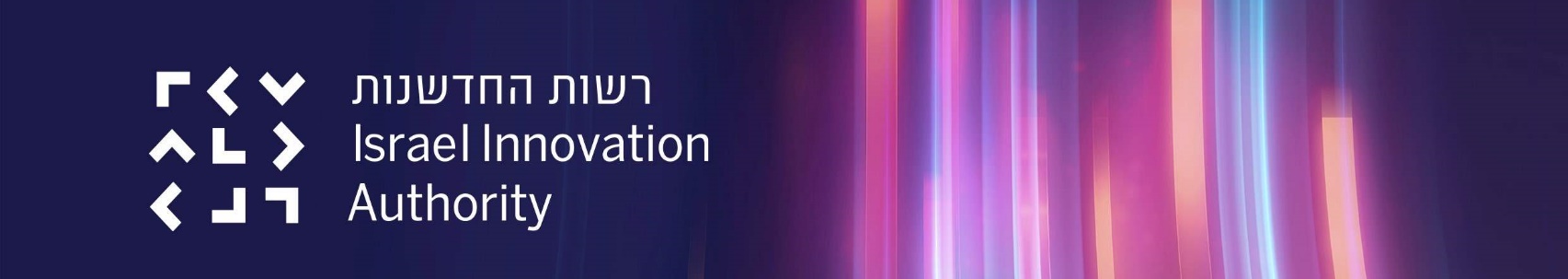 בקשת תמיכה בתכנית העברת ידע2019/08 (מסלול הטבה 6)הנחיות להגשת הבקשהיש להשתמש בגרסה העדכנית של מסמך הבקשה.יש להשתמש בגרסת מיקרוסופט אופיס 2010 ומעלה ובמחשב מבוסס Windows 7 ומעלה.אין לחרוג בבקשה המוגשת מ- 30 עמודים.כל השדות במסמך הבקשה הינם חובה. היכן שלא רלוונטי יש לציין "לא רלוונטי".הערותהמונח "תוצר" משמש לציין מוצר, שירות או תהליך.המסמך נכתב בלשון זכר מטעמי נוחות בלבד, אך מיועד לנשים וגברים כאחד.[ניתן להסיר את הרקע הצהוב (ההדגשה) שמציין את האזורים במסמך שהם ברי עריכה (בכל פתיחה של המסמך)]עברית: לחץ על לשונית "סקירה" ← "הגן/הגבל עריכה" ← הסר את הסימון "סמן את האזורים שבאפשרותי לערוך"English: Press "Review" → "Protect/Restrict Editing" → Uncheck "Highlight the regions I can edit"2.10IIA_SupReq_Track06_2.10.21.docxשם התאגיד (עברית)תאריך הגשהשם התאגיד (אנגלית)מספר חברה ברשותמפעל / חטיבהח.פ.מוסד 1מוסד 2 (ככל שרלוונטי)מוסד 3 (ככל שרלוונטי)שם מוסד המחקר פקולטהשם החוקר הראשישם החוקר הנוסףשם התאגיד מדינהשם המוסד מדינהמסלול ומשך התוכניתנושא התכניתתיאור התוכניתמספר שנות התכניתמועד תחילת התיק הנוכחימס' תיקים קודמים בתכניתשם המסלול קודם מס' תיקים במסלול הקודםשנה א'שנה ב'סה"כ מבוקשסמן שנה נוכחיתחברהמוסד 1מוסד 2מוסד 3סה"כ#איש קשר ותפקידשם מלאטלפוןEmail1מנכ"ל החברה3איש קשר בחברה לרשות4אקדמיה 1 – חוקר ראשי5אקדמיה 1 – חוקר נוסף6נציג חברת היישום 17אקדמיה 2 – חוקר ראשי8אקדמיה 2 – חוקר נוסף9נציג חברת היישום 210אקדמיה 3 – חוקר ראשי11אקדמיה 3 – חוקר נוסף12נציג חברת היישום 3יש להתייחס לנקודות הבאות:[1] תיאור תמציתי של הידע הקיים באקדמיה והמענה לפער טכנולוגי קיים בחברה [2] התייחסות לתכנית הוולידציה, ההתאמות והמו"פ, ליעדים המתוכננים[3] התייחסות לפערים וחסמים טכנולוגיים (ככל שקיימים)[4] סטטוס הקניין הרוחני (מצב ה-IP), פטנטים קיימים ו/או מתוכננים[5] בשת"פ בינלאומי (ככל שרלוונטי), תיאור הידע שיועבר לחו"ל והידע הצפוי להתקבל מחו"ל[6] השוק הרלוונטי, ההזדמנות העסקית בנוגע למוצרים בהם תשולב הטכנולוגיה המועברת (השוק העולמי גודלו וקצב גידולו, נתח השוק, מתחרים ומוצרים מתחרים)הערה: עד 20 שורותהזן טקסט כאן...בתיק המשך לשנה ב' / ג' יש לעבור לסעיף ‏3.2פרט והסבר ביחס למועד תחילת התכנית את: [1] הטכנולוגיות הרלוונטיות לתכנית שקיימת בחברה [2] סטאטוס פיתוח המוצרים בהם תשולב הטכנולוגיה המועברת[3] הישגי הקב' האקדמית בפיתוח הטכנולוגיה המועברת[4] ההיתכנות של הטכנולוגיה המועברת[5] אי הוודאות הטכנולוגית והחסמים לאימוץ הטכנולוגיה המועברת, והדרכים להסרתם או לצמצומם[6] יכולות הקבוצה האקדמית והחוקר המוביל וקיום או העדר זיקה עסקית בינם לבין החברהמשימהאחריות ביצוע%
ביצועפירוט והסבר לשינויים ולחריגותבביצוע ביחס לתכנון234תפקידתקציב מאושר (₪)תקציב מנוצל מוערך (₪) הסבר וחריגותהחברהמוסד מחקר (1) מוסד מחקר  (2)מוסד מחקר  (3)תיאור אבני דרךמועדמתוכנןמועדביצוע בפועלפירוט והסבר1234פרט והסבר ביחס למועד תחילת התכנית את:[1] הישגי המחקר והפיתוח בתיק הקודם, לרבות חסמים שהוסרו לגבי יישום הטכנולוגיה המועברת, הקטנת אי הודאות הטכנולוגית ותוצאות של ניסויים שבוצעו. [2] ככל שרלוונטי, שינויים שחלו בהגדרת ו/או במפרט המוצרים בהן תשולב הטכנולוגיה המועברת במהלך ביצוע התיק הקודם[3] באם אושרה הארכת תקופה, משכה והסיבות להארכהבמילוי סעיף זה יש להתייחס ולפרט לגבי כל אחד ממוצרי החברה הקיימים ו/או אלה שיפותחו (מחוץ לתכנית), בהם תשולב הטכנולוגיה המועברת)פרט לגבי כל אחד מהמוצרים[1] הצורך וייעוד המוצר [2] תיאור המוצר (כולל תיאור פונקציונלי) והאופן בו הוא עונה לצורך [3] תרומתה של הטכנולוגיה המועברת למוצר וליתרון התחרותי[4] טכנולוגיות נוספות שבבסיס המוצר[5] המשך הפיתוח הנדרש מחוץ לתכנית והיתרון התחרותי שייווצרתאר את:[1] הגישות הקיימות למתן מענה לצורך לעומת הגישה שבתכנית [2] הפתרונות, המוצרים והטכנולוגיות האלטרנטיביים הקיימים בשוק ובמוסד המחקר במועד תחילת התיק הנותנים מענה לצורך זהה או דומה ואת יתרונותיהם ומגבלותיהם, תוך ציון המקורות עליהם מתבסס המענה  תאר את:[1] האתגרים, הבעיות, החסמים והקשיים שמציבה התוכנית לצד דרכי הפתרון שבתכנית [2] הייחודיות והחדשנות הטכנולוגית ו/או הפונקציונאלית (בנפרד) במוצר בכללותו ובטכנולוגיות המועברת בפרט, ביחס לקיים בחברה עצמה וביחס לקיים בעולם, לרבות במוסד מחקר[3] החדשנות הטכנולוגית ו/או הפונקציונאלית (בנפרד) שתתוסף במהלך ביצוע התכנית ולאחריה[4] חסמי הכניסה הטכנולוגים למתחרים פוטנציאלים  יש להתייחס לנקודות הבאות:[1] ככל שקיימות, פרט את תקנות איכות הסביבה הנוגעות למוצרי התכנית, בארץ ו/או במדינות היעד אליהן ישווקו, אחרת ציין: "לא רלוונטי"[2] ככל שרלוונטי, פרט את הצעדים הננקטים כדי שהמוצרים בהם תשולב הטכנולוגיה המועברת יעמדו בתקני איכות הסביבה הנוגעים להם, אחרת ציין: "לא רלוונטי"יש לפרט:[1] חלוקת זכויות הקניין הרוחני בטכנולוגיה המועברת בין מוסדות המחקר לתאגיד התעשייתי [2] האם כל זכויות הקניין, לרבות הקניין הרוחני, בטכנולוגיות (למעט בטכנולוגיה המועברת), בתוצרים ובמוצרים בהם תשולב הטכנולוגיה המועברת, הנם בבעלות הבלעדית של החברה מגישת הבקשה? אם לא, פרט.[3] האם כל זכויות הקניין בתוצרי המו"פ של קבלני המשנה המועסקים בתכנית הנם בבעלות הבלעדית של החברה מגישת הבקשה? אם לא, פרט.תאר את:[1] ככל שרלוונטי, פרט את רכיבי הקוד הפתוחOpen Source) ) המשמשים בתכנית, אחרת ציין : "לא רלוונטי"[2] ככל שרלוונטי, פרט את רכיבי הידע [לרבות פטנטים, רישיונות, רישיונות שימוש בסכמת ייצור רכיבים (IPCore) וכד'] ו/או מוצרים של צד שלישי עליהם מתבססת תכנית המו"פ. לגבי כל רכיב כזה פרט את: [א] מהותו, [ב] הבעלים שלו, [ג] סוג ההרשאה שקבלה החברה לשימוש בידע או במוצר (כגון: בעלות, בעלות משותפת, רישיון בלעדי/ שאינו בלעדי, רישיון תמידי/ לתקופה קצובה / ניתן לביטול (תנאי הביטול) וכד') , אחרת ציין :"לא רלוונטי"[1] האם נבדק כי הטכנולוגיה המועברת, המחקר והפיתוח ותוצריו אינם מפרים זכויות קניין רוחני (לרבות פטנטים) של אחרים? באיזה אופן?[2] האם הטכנולוגיה המועברת מוגנת בפטנט רשום? פרט[3]  האם בוצע או יש כוונה לבצע סקר פטנטים? פרט[1] פרט את הפטנטים שהוגשו לרישום או יוגשו לרישום במסגרת התכנית על פי הידוע במועד הגשת הבקשה#הפטנטרלוונטיות הפטנט לתכניתמועד וסטאטוס הרישום2תאר את:[1] היכולות הטכנולוגיות של החברה, לרבות ידע קיים בחברה וביצועי העבר[2] תשתיות הפיתוח הקיימות בחברה (לרבות מעבדות, מתקני/אמצעי ייצור, ציוד ייעודי וכד')[3] יכולות צוות המו"פ והתאמתן לביצוע התכנית, לרבות לקליטת הטכנולוגיה המועברת, ותמצית הניסיון המקצועי של אנשי מפתח בתוכנית[4] יכולות הקבוצה האקדמית של מוסדות המחקר[5] ניסיון בשיתופי פעולה קודמים בין החברה לבין האקדמיה[6] שיתופי פעולה קודמים בין החברה לבין הקבוצה האקדמית או מוסדות המחקר[7] ככל שרלוונטי, השינויים שחלו בנושאים הנ"ל ביחס לתקופת התיק הקודם של התכניתככל שקיימים פערים פרט את:[1] הפערים בין היכולות שתוארו לעיל לבין היכולות הנדרשות למו"פ שבתכנית, אחרת ציין : "לא רלוונטי"[2] כוונת החברה ו/או הקבוצה האקדמית לגשר על פערים אלה (כגון: ע"י קבלני משנה, רכישת ידע, שת"פ, וכד'), אחרת ציין: "לא רלוונטי"[1] תאר את אופן העברת הטכנולוגיה המועברת לחברה ואת אופן שילובה באחד ממוצריה[2] פרט את חלוקת נושאי המו"פ בין החברה לבין הקבוצה האקדמית (בדגש על המו"פ הרלוונטי להעברת הטכנולוגיה המועברת)    הנחייה: פרט את המשימות ותתי המשימות המתוקצבות בתוכנית כולה (שנה א', ב' ו-ג' ככל שרלוונטי) לשם ביצוע המו"פ הכרוך בהעברת הטכנולוגיה, ואת משאבי כוח האדם והתקציב הכולל הנדרשים לביצוען.יש להתייחס לנושאים הבאים:[1] פרט את המשימות הספציפיות המהוות את תכנית העבודה למחקר ואת המשאבים הנדרשים לביצוען[2] המשימות אמורות להיות פעילויות שמסתיימות ביעדים מוגדרים[3] יש להימנע מתיאורים כלליים כגון: תכנון, ביצוע, וכו'[4] יש לפרט את הפעילויות לתקופה המבוקשת [5] יש להכין תרשים גאנט מפורט לכל תקופת התוכנית הרב שנתית ולהגישו לבודק לקראת פגישת העבודה על התוכנית.[6] סה"כ התקציב צריך להיות זהה לתקציב המבוקש בגיליון התקציבפעילות /משימהאחריותביצועמשךבח'מועדסיומהשנות אדםעלות כוללת (אלפי ₪)234פעילות /משימהאחריותביצועמשךבח'מועדסיומהשנות אדםעלות כוללת (אלפי ₪)234פעילות /משימהאחריותביצועמשךבח'מועדסיומהשנות אדםעלות כוללת (אלפי ₪)234לגבי לכל אחת מהמשימות שבטבלה ‏5.4 פרט את:[1] תכולת המו"פ וחלוקת העבודה בין החברה למוסדות המחקר במסגרת המשימה (מה מפותח,  על ידי מי ומה פעילויות המו"פ), קבלני המשנה המשתתפים בביצועה ותפקידם[2] שלב המו"פ (על הציר המתודולוגי, של המשימה, כגון: אפיון, תכנון, מימוש, קידוד, בדיקות, אינטגרציה..) בתחילת התיק ובסיומו, ותוצרי המשימה[3] האתגר והחדשנות הטכנולוגית והפונקציונאלית שבמשימה ביחס לקיים בחברה בתחילת תקופת התיק,  והיתרון התחרותי שהיא מקנה[4] הצדקה לרכיבי התקציב הנדרשים לביצוע המשימה (יש להתייחס לכל רכיבי התקציב)שים לב! משימות הכוללות מעל 2 שנות אדם, יש לפרק לתת משימות, ולהתייחס לכל תת משימה כנדרש לעיל שים לב! ניתן להרחיב את שורות הטבלה או להוסיף שורות בהתאם לצורךנושאי פיתוח פעילות/משימה/תוצרים234נושאי פיתוח פעילות/משימה/תוצרים234נושאי פיתוח פעילות/משימה/תוצרים234פרט לפחות שלוש אבני דרך הניתנות למדידה בכל שנת פעילות (כגון: תוצרים, מוצרי ביניים או הישגים הנדסיים ברורים)תיאור ההישג באבן הדרךמועד סיומהפעילות להשגת אבן/ני הדרך23תיאור ההישג באבן הדרךמועד סיומהפעילות להשגת אבן/ני הדרך23תיאור ההישג באבן הדרךמועד סיומהפעילות להשגת אבן/ני הדרך23פרט את קבלני המשנה (קב"מ) המתוקצבים בתיק הנוכחי הפועלים מחוץ לישראל או שאינם תושבי ישראל, את מהות פעילותם בתיק ואת הסיבות להעסקתם במקום העסקת עובדים ו/או קבלני משנה ישראליםשם קב"מ חו"לארץ מושבתיאור מהות הפעילות והסיבות להעסקת קב"מ חו"ל23במילוי סעיף‏‏ זה יש להתייחס ולפרט לגבי כל אחד ממוצרי החברה הקיימים ו/או אלה שיפותחו (מחוץ לתכנית), בהם תשולב הטכנולוגיה המועברתהגדר לגבי כל אחד מהמוצרים את: [1] שוקי היעד הרלוונטיים למוצר, לרבות התפתחויות ומגמות[2] פלחי השוק הרלוונטיים הקיימים, לרבות פילוח גיאוגרפיציין את המקורות עליהם מתבסס המענה.פרט לגבי כל אחד מהמוצרים את: [1] היקף השוק השנתי העולמי הרלוונטי (ביחידות ובדולרים)[2] היקף השוק השנתי העולמי הפוטנציאלי למוצר[3] קצב גידול השוק הרלוונטי[4] נתח השוק החזוי למוצר[5] אורך חיי המוצר בשוקציין את המקורות עליהם מתבסס המענה.פרט לגבי כל אחד ממוצרי התוכנית את: [1] המודל העסקי[2] הלקוחות הרלוונטיים הקיימים ומהות העסקאות שבוצעו אתם[3] הלקוחות הרלוונטיים הפוטנציאליים, לרבות תיאור הקשרים עמם והלקוחות הסופייםיש להתייחס לנקודות הבאות:[1] פרט את חסמי השיווק לתוצרי התוכנית הרב שנתית (כגון: צורך ברישוי, עמידה בתקינה, דרישות רגולטוריות במדינות שונות, מגבלות חוקיות וכד')[2] פרט כיצד בכוונת התאגיד להתמודד עם החסמים שצוינופרט את הסיכונים שבביצוע התוכנית, לרבות אי-הוודאויות הטכנולוגיות שנדרש להסיר, ואת אופן ניהולם, לרבות התייחסות לסיכונים שהוסרו במהלך ביצועה#הסיכון/ אי הוודאותניהול הסיכון23בשת"פ בינלאומי ההצהרות הינם לצד הישראלי בלבדציין באםכן / לאפרוטהתוכנית תתבצע על פי הזמנה של אחר, תמורת תשלום מלא או חלקי הניתן כנגד מתן זכויות בעלות, חלקית או מלאה, בידע או במוצר?התכנית או חלק ממנה ממומנת בידי אחר, שלא במסגרת הזמנה לפי הסעיף הקודם?עומד להתקבל ו/או התקבל סיוע אחר או נוסף ממקור ממשלתי לשם ביצוע המחקר האקדמי בנוגע לטכנולוגיה המועברת ו/או לשם ביצוע התכנית?האם אחד מהצדדים לתכנית (החברה או מוסד המחקר) מעניק לצד האחר מימון בגין הוצאותיו בתכנית ?רק כאשר מוסד מחקר ישראלי משתתף בתיק: יש להדפיס, לחתום, לסרוק ולשלוח נספח זה בנוסף למסמך הבקשה הנוכחיהריני מצהיר בזה כי המידע המופיע בבקשה זו הינו למיטב ידיעתי המידע הנכון, המעודכן ביותר והמלא המצוי בידי חברת היישום ו/או המוסד האקדמי ו/או החוקר הראשי ו/או בידיעתי האישית וכי אני מתחייב להודיע לרשות החדשנות על כל מידע חדש שיהיה קיים בידי חברת היישום/או המוסד האקדמי ו/או החוקר הראשי ו/או בידיעתי האישית ואשר יהיו בו כדי להשפיע על פעילות המחקר מכל היבט שהוא.תאריךתפקיד החותםשם החותםמס' ת.ז.חתימה וחותמת *מנכ"ל התאגיד(הכרחי)מנהל המחקר והפיתוח (הכרחי)תאריךתפקיד החותםשם החותםמס' ת.ז.חתימה וחותמת *מנכ"ל חברת היישום 1 (הכרחי)מנכ"ל חברת היישום 2 (הכרחי)מנכ"ל חברת היישום 3 (הכרחי)חוקר ראשי 1 (הכרחי)חוקר ראשי 2 (ככל שרלוונטי) (הכרחי)חוקר ראשי 3 (ככל שרלוונטי) (הכרחי)